Оце заходьте на цей сайт і тут ВСЕ з цінами http://www.ukrdidac.com.ua/katalog/sec/14 Орієнтовний перелік засобів навчання в початковій школіПерелік обладнання для початкових класів відповідає Консепції Нової української школи у загальноосвітніх навчальних закладах I ступеня згідно Наказу Міністерства освіти і науки України від 13.07.2017р. №1021 та роспорядження Кабінету Міністрів України від 14 грудня 2016р. №988-р "Про схвалення Концепції реалізації державної політики у сфері реформування загальної середньої освіти "Нова українська школа на період до 2029р."      Перелік містить наступні розділи:http://www.ukrdidac.com.ua/katalog/sec/14КодНазва засобів навчанняКількість
рекомендованаЦіна
за одиницюІнфоФотоМовний складникМовний складникМовний складникМовний складникМовний складникМовний складникП1Наочно-дидактичний матеріал з української мови на магнітах «Абетка українська»1847,00Інфоhttp://www.ukrdidac.com.ua/objects/foto10858.jpg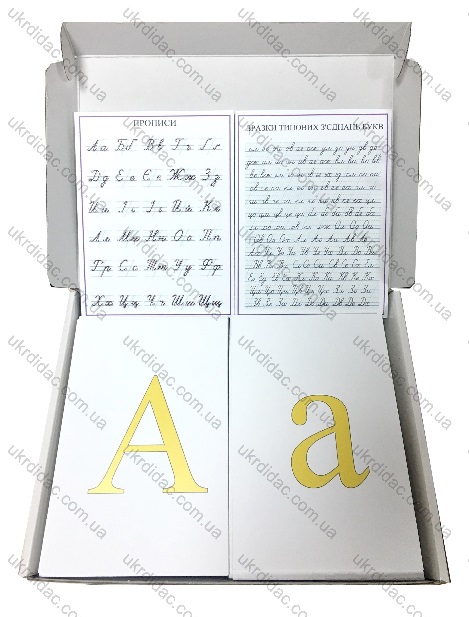 П67146Наочно-дидактичний матеріал з української мови (роздатковий)749,50Інфоhttp://www.ukrdidac.com.ua/objects/foto10952.jpg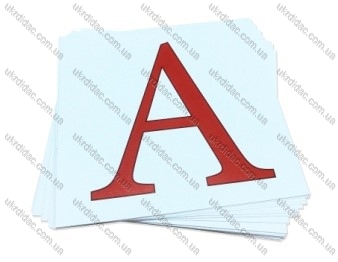 П2Наочно-дидактичний матеріал з англійської мови на магнітах «Абетка англійської мови»1748,00Інфоhttp://www.ukrdidac.com.ua/objects/foto10859.jpg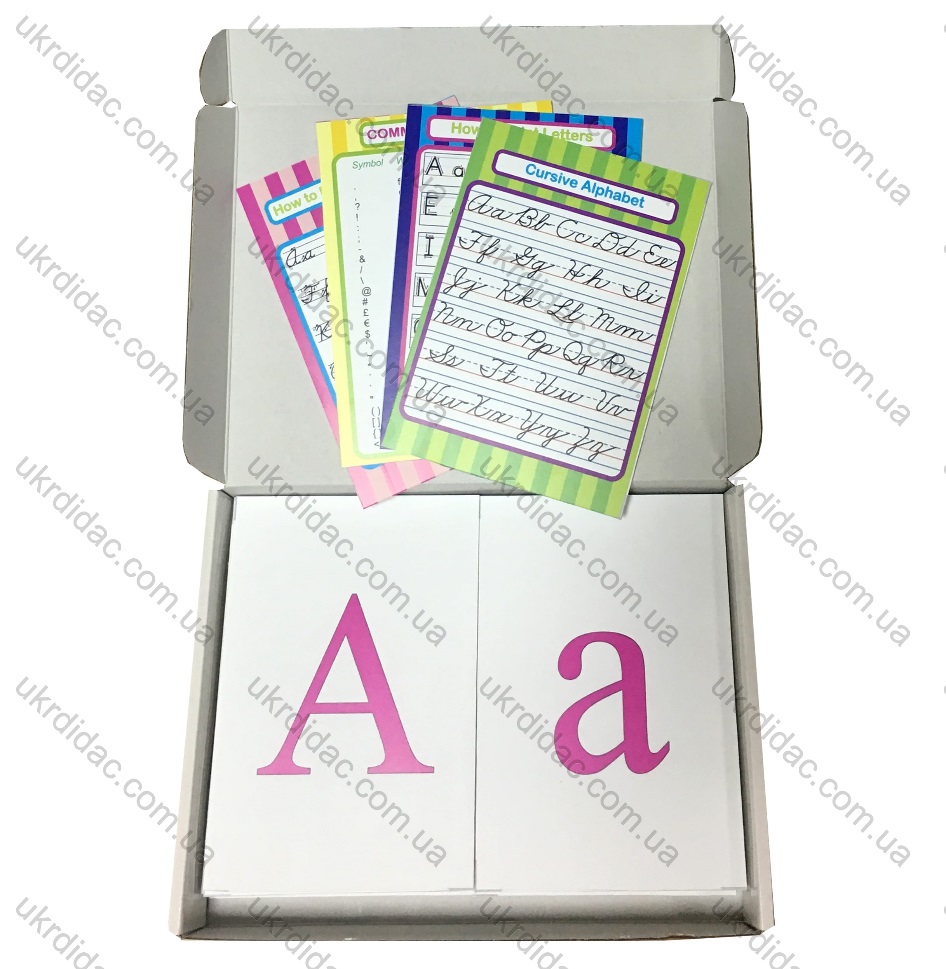 П02Наочно-дидактичний матеріал з англійської мови (роздатковий)749,50Інфоhttp://www.ukrdidac.com.ua/objects/foto10953.jpgЛогіко-математичний складникЛогіко-математичний складникЛогіко-математичний складникЛогіко-математичний складникЛогіко-математичний складникЛогіко-математичний складникП3Набір цифр і знаків (демонстраційний)1462,00Інфоhttp://www.ukrdidac.com.ua/objects/foto10860.jpg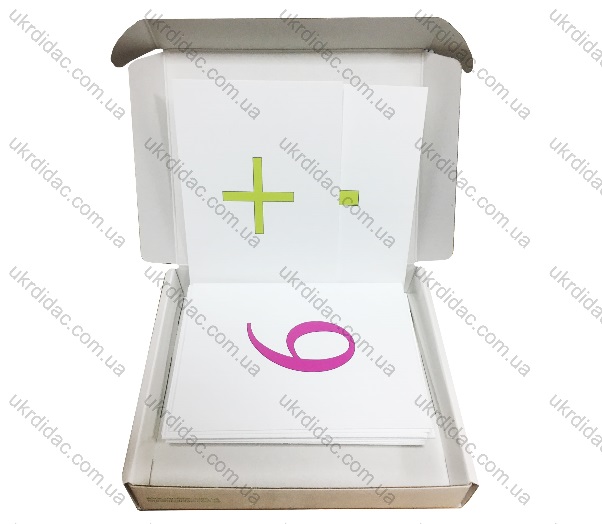 П67147Набір цифр і знаків (роздатковий)735,20Інфоhttp://www.ukrdidac.com.ua/objects/foto10954.jpg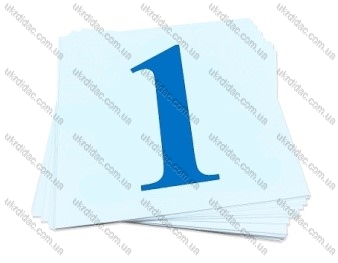 ПМ13Демонстраційний набір моделей геометричних тіл та фігур11 397,00Інфоhttp://www.ukrdidac.com.ua/objects/foto10861.jpg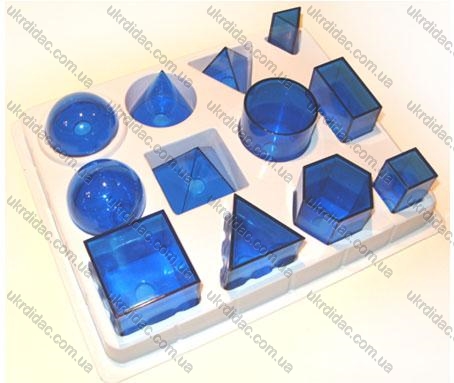 ПМ151Набір моделей геометричних тіл та фігур (дерев'яні)7568,70Інфоhttp://www.ukrdidac.com.ua/objects/foto10963.jpg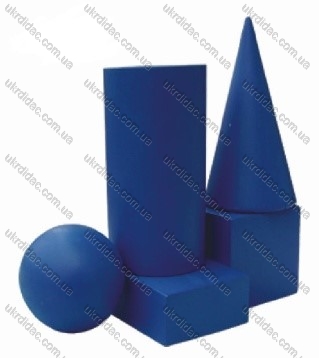 ПМ153-1Набір лічильного матеріалу7792,00Інфоhttp://www.ukrdidac.com.ua/objects/foto10867.jpg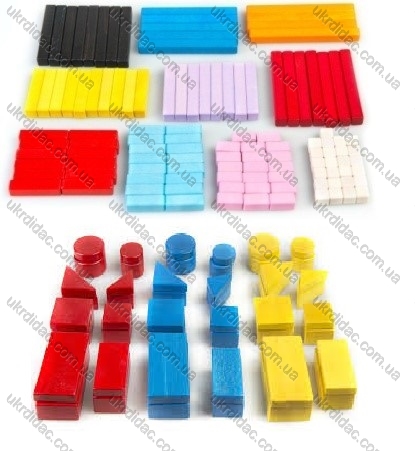 П6Танграм7326,70Інфоhttp://www.ukrdidac.com.ua/objects/foto10865.jpg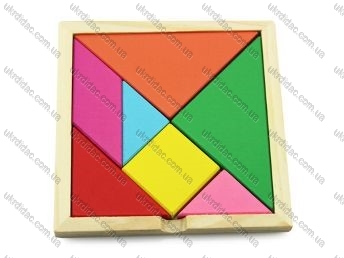 ПФ103Набір мірного посуду (пластиковий)7485,10Інфоhttp://www.ukrdidac.com.ua/objects/foto10862.jpg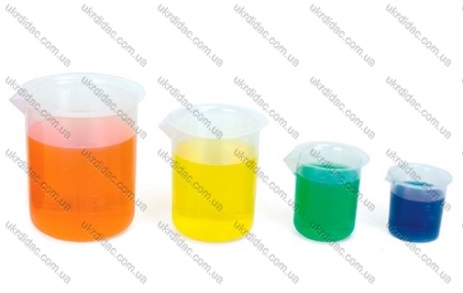 ПМD0920Терези дерев'яні з набором важків7403,70Інфоhttp://www.ukrdidac.com.ua/objects/foto10863.jpg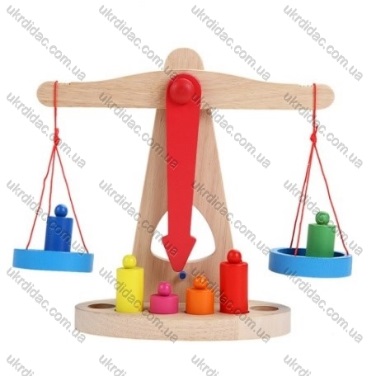 П5Математичний планшет (комплект)1869,00Інфо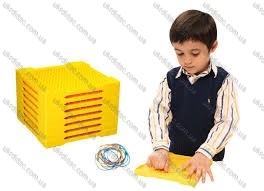 М158Набір грошових знаків (роздатковий)7387,20Інфоhttp://www.ukrdidac.com.ua/objects/foto10866.jpg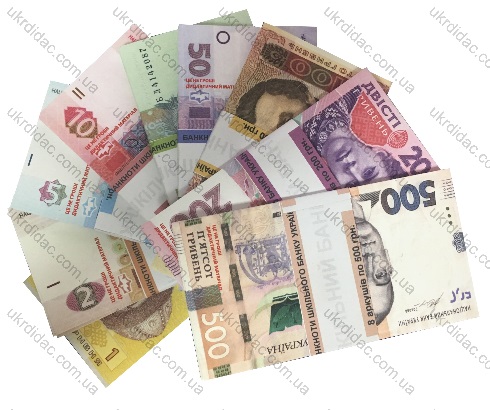 ПМ10Набір "Частини цілого на крузі. Прості дроби"11 056,00Інфоhttp://www.ukrdidac.com.ua/objects/foto10964.jpg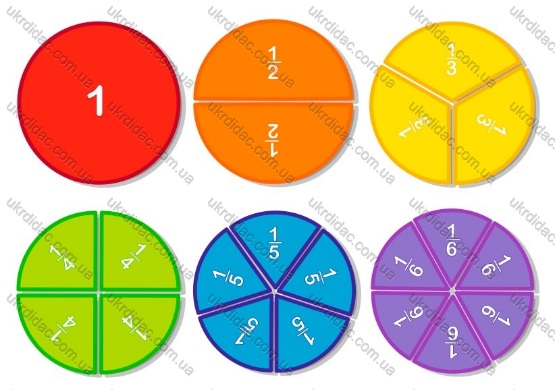 ПМ6Демонстраційний комплект вимірювальних приладів (лінійка 1м, 2 трикутники, циркуль)12 746,70Інфоhttp://www.ukrdidac.com.ua/objects/foto10875.jpg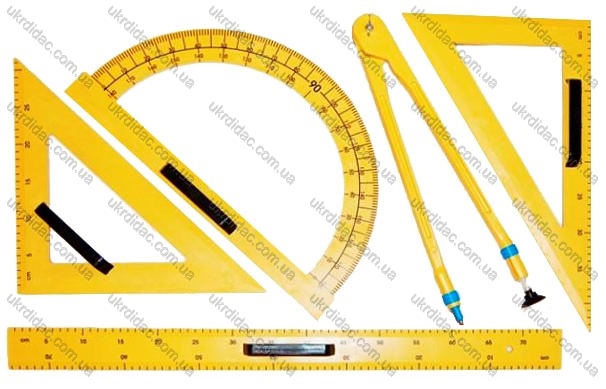 ПМS1014Демонстраційна модель механічного годинника, настінна (24 год, годинна, хвилинна стрілки)1656,70Інфоhttp://www.ukrdidac.com.ua/objects/foto10868.jpg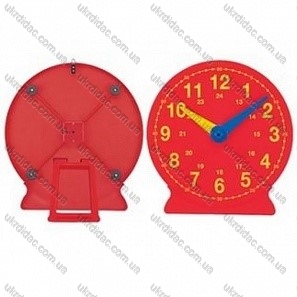 П07Демонстраційна модель механічного годинника, настінна (24 год, годинна, хвилинна стрілки)1528,00Інфоhttp://www.ukrdidac.com.ua/objects/foto10972.jpg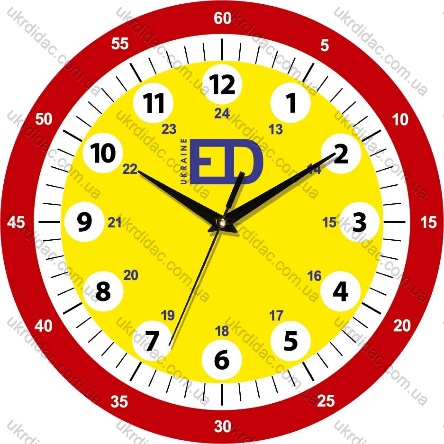 П7Модель механічного годинника (годинна, хвилинна, секунда) роздаткова7169,40Інфоhttp://www.ukrdidac.com.ua/objects/foto10965.jpg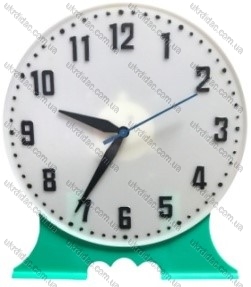 ПФ1011Годинник пісочний (10 хв)1107,80Інфоhttp://www.ukrdidac.com.ua/objects/foto10966.jpg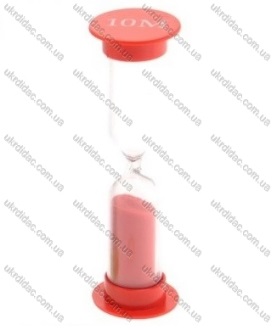 ПФ101Набір годинників пісочних (1, 2, 5 хв)7310,20Інфоhttp://www.ukrdidac.com.ua/objects/foto10967.jpg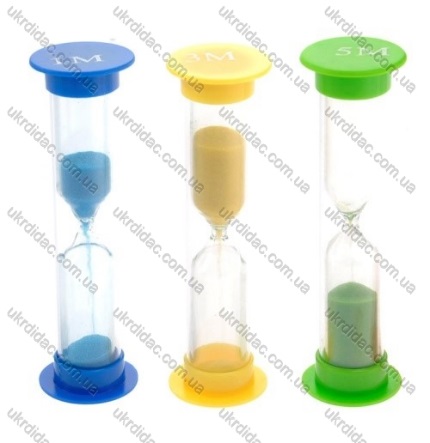 П8Набір для конструювання з різними способами з'єднання деталей (Магнітний конструктор) 118 деталей23 575,00Інфоhttp://www.ukrdidac.com.ua/objects/foto10869.jpg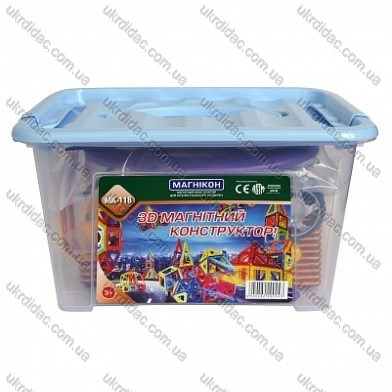 Природничо-науковий складникПриродничо-науковий складникПриродничо-науковий складникПриродничо-науковий складникПриродничо-науковий складникПриродничо-науковий складникП26Глобус політичний (Ø 260мм)1649,00Інфоhttp://www.ukrdidac.com.ua/objects/foto10951.jpg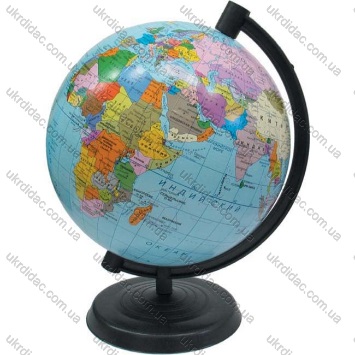 ПГ55Глобус-модель"Будова Землі" (розбірна). Діаметр: 320мм15 163,40Інфоhttp://www.ukrdidac.com.ua/objects/foto976.jpg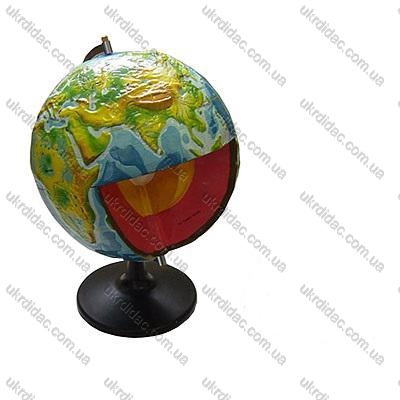 ПБ146Лупа шкільна764,90Інфоhttp://www.ukrdidac.com.ua/objects/foto10871.jpg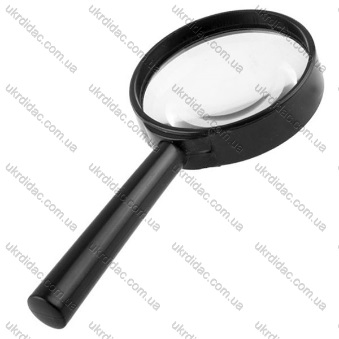 ПLM101Мікроскоп дитячий72 508,00Інфоhttp://www.ukrdidac.com.ua/objects/foto10872.jpg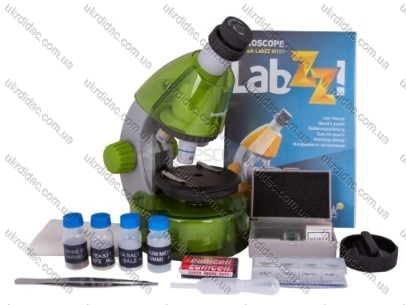 П80018Дитяча карта світу171,50Інфоhttp://www.ukrdidac.com.ua/objects/foto10949.jpg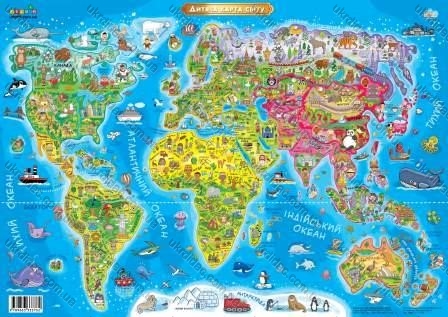 П92804Дитяча карта України171,50Інфоhttp://www.ukrdidac.com.ua/objects/foto10950.jpg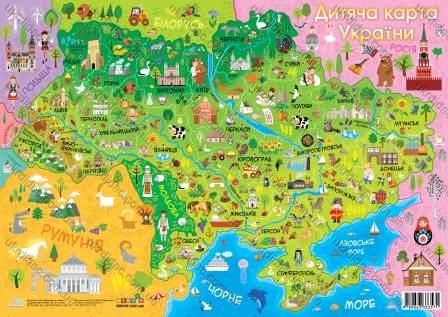 Художньо-мистецький складникХудожньо-мистецький складникХудожньо-мистецький складникХудожньо-мистецький складникХудожньо-мистецький складникХудожньо-мистецький складникП11Набір музичних інструментів13 608,00Інфоhttp://www.ukrdidac.com.ua/objects/foto10873.jpg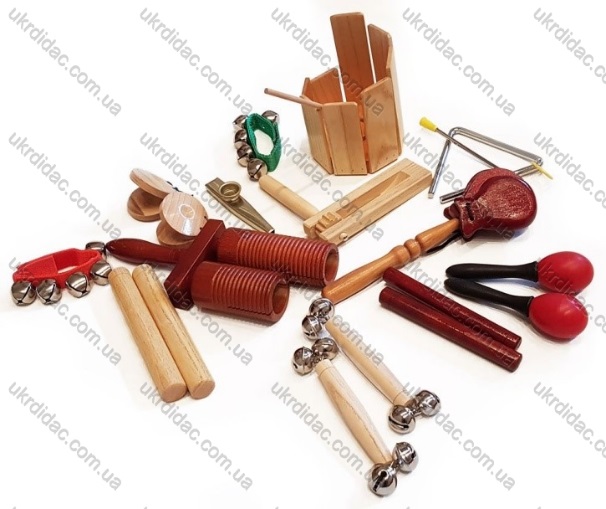 П12Ляльковий театр12 051,50Інфоhttp://www.ukrdidac.com.ua/objects/foto10874.jpg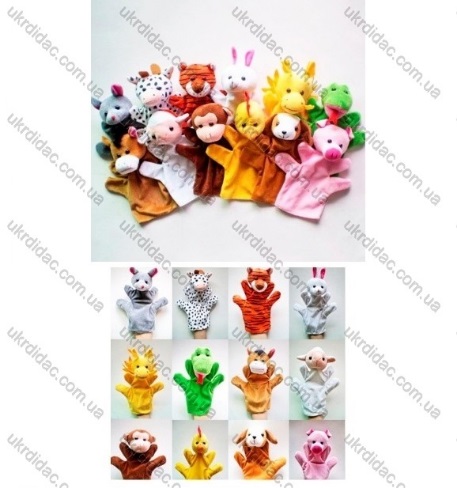 П21Настільні розвивальні ігри (комплект)2572,00Інфоhttp://www.ukrdidac.com.ua/objects/foto10945.jpg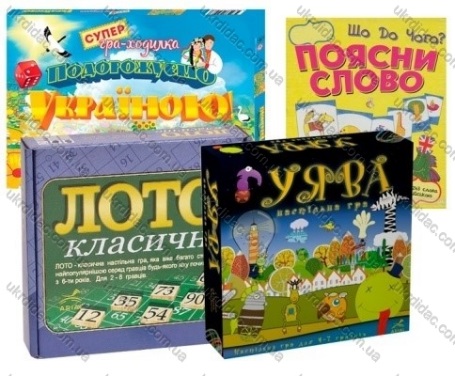 Зберігання та організація навчального середовищаЗберігання та організація навчального середовищаЗберігання та організація навчального середовищаЗберігання та організація навчального середовищаЗберігання та організація навчального середовищаЗберігання та організація навчального середовищаПF1Скриня з кришкою мала (F1)24253,00Інфоhttp://www.ukrdidac.com.ua/objects/foto10939.jpg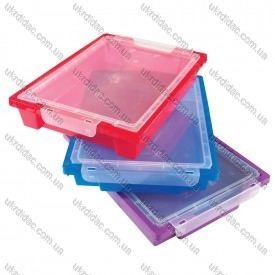 ПF2Скриня з кришкою середня (F2)7346,50Інфо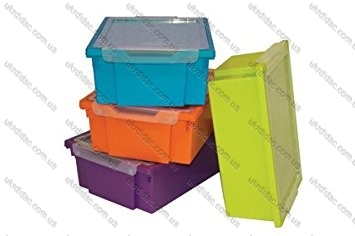 ПF25Скриня з кришкою велика (F25)4412,50Інфоhttp://www.ukrdidac.com.ua/objects/foto10941.jpg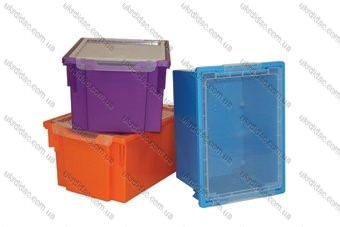 ПF3Скриня з кришкою джамбо (F3)2462,00Інфоhttp://www.ukrdidac.com.ua/objects/foto10942.jpg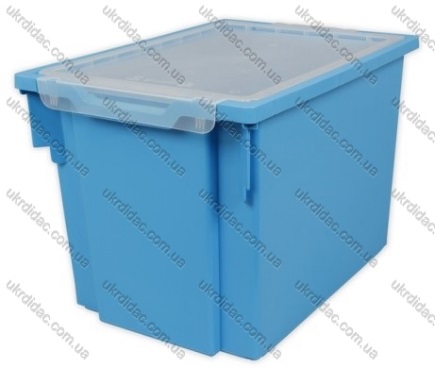 Callero3SВізок металевий для зберігання дидактичного матеріалу (з 24 скрині F1)119 272,00Інфоhttp://www.ukrdidac.com.ua/objects/foto10946.jpg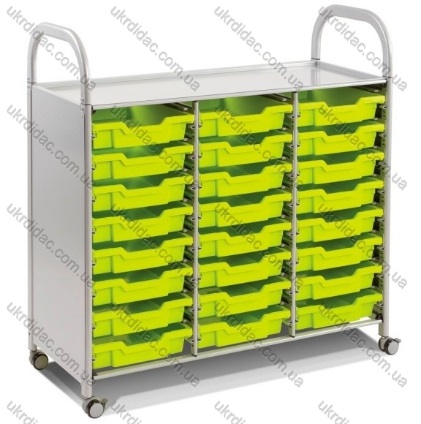 Callero7SВізок металевий для зберігання дидактичного матеріалу (з 12 скриніь F2)117 358,00Інфоhttp://www.ukrdidac.com.ua/objects/foto10948.jpg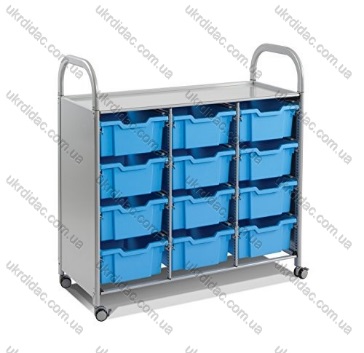 Callero9SВізок металевий для зберігання дидактичного матеріалу (з 6 скринь F2х2 +F3х4)113 541,00Інфоhttp://www.ukrdidac.com.ua/objects/foto10876.jpg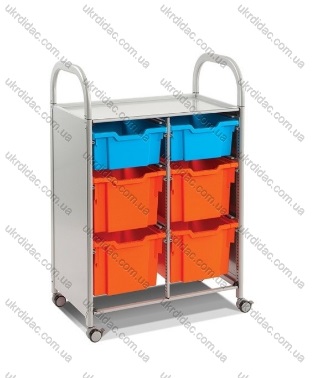 Callero13SВізок металевий для зберігання дидактичного матеріалу (з 8 скринь F2)113 772,00Інфоhttp://www.ukrdidac.com.ua/objects/foto10943.jpg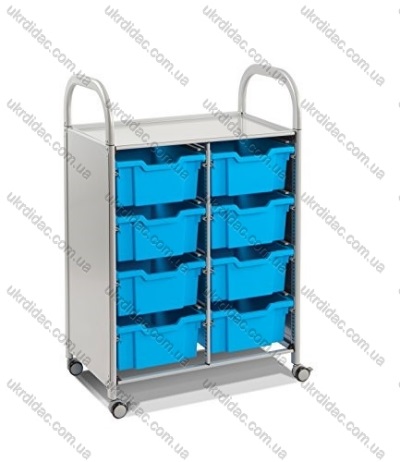 GS641Візок пластиковий для зберігання дидактичного матеріалу (з 3 скрині F2)12 128,50Інфо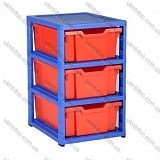 Технічне обладнанняТехнічне обладнанняТехнічне обладнанняТехнічне обладнанняТехнічне обладнанняТехнічне обладнанняПE1Фабрика друку (принтер/сканер/копір)18 195,00Інфоhttp://www.ukrdidac.com.ua/objects/foto10968.jpg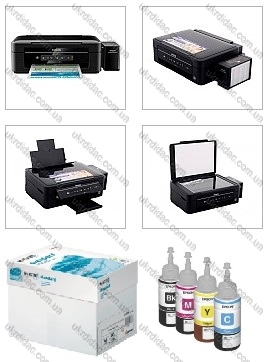 П680VІнтерактивний мультимедійний комплекс SMART154 989,00Інфоhttp://www.ukrdidac.com.ua/objects/foto10969.jpg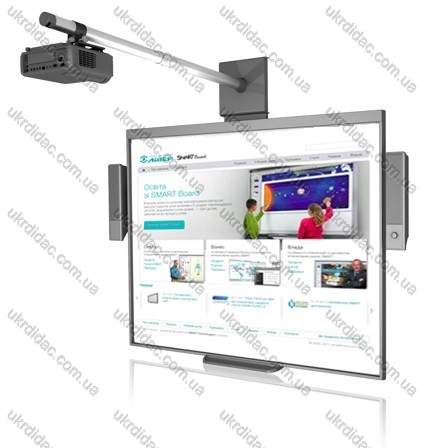 ПD1Ноутбук Dell Inspiron118 073,00Інфоhttp://www.ukrdidac.com.ua/objects/foto10947.jpg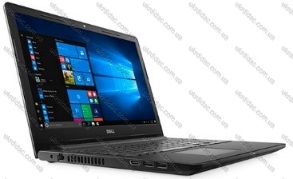 